学生工作平台助学金操作手册（学生）功能概述在系统中进行申请的助学金有国家助学金和毕业生基层就业、自主创业助学金两个。学生只能在开放时段内申请。开放时段有校级和院级两个，院级开放时段只能在校级开放时段内，比如校级开放时段为2022-09-26至2022-10-15，那么每个学院自行设置的开放时段不得超出这个时段。学生只能在自己学院设置的开放时段内才能申请。国家助学金面向全校本科生，需要满足家庭经济困难、无处分等条件、非退役士兵；分为一、二、三等。学生只能申请其中一个，一旦提交，就无法再申请其他等级；学生提交后，需要辅导员审核→学院资助专管辅导员审核→学院资助分管领导审核→学校审核。手机申请助学金申请助学金打开今日校园，点击服务，找到【助学金】点击进入。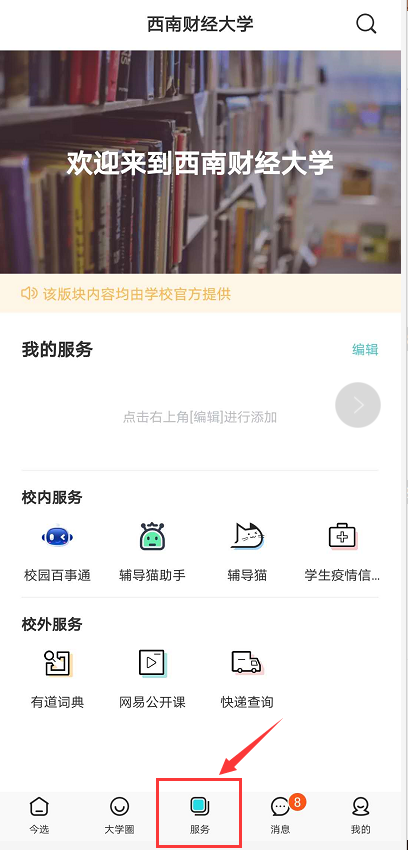 学生在申请时间内申请助学金，可能有时候只开放了毕业生基层就业、自主创业奖励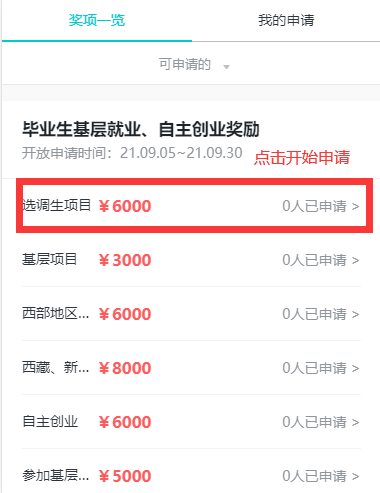 有时候只开放了国家助学金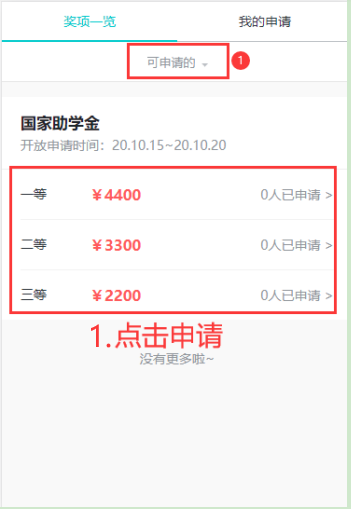 ①奖项按学生是否满足资格条件分为可申请、不可申请、全部。目前国家助学金设置了条件无挂科、处分。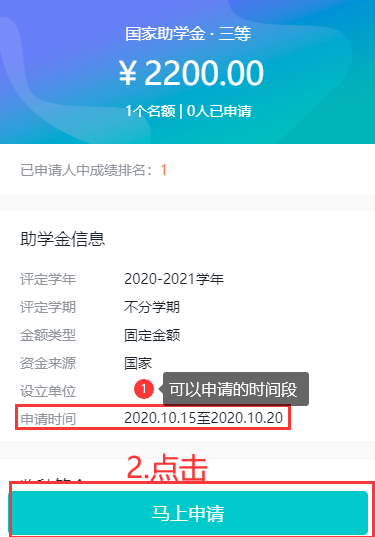 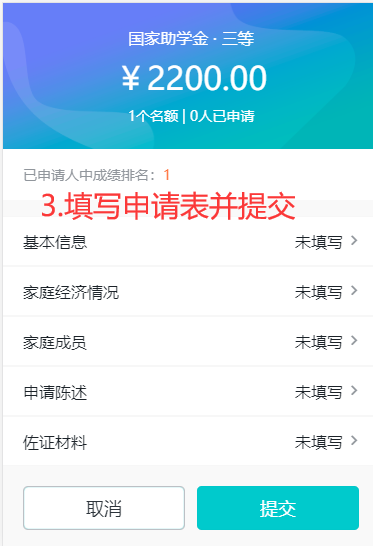 撤回申请学生提交申请后，在辅导员审核之前，可以撤回。常见于下面的场景：提交申请后发现部分内容填写有误；撤回后可以申请不冲突的助学金。例如国家助学金一开始申请了三等，后来想重新申请二等，可以撤回后重新提交申请；改主意不想申请，这种情况相对较少；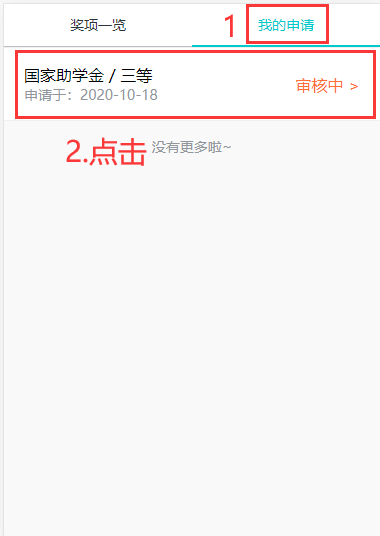 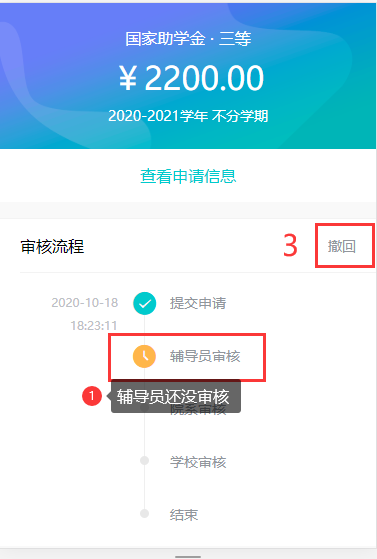 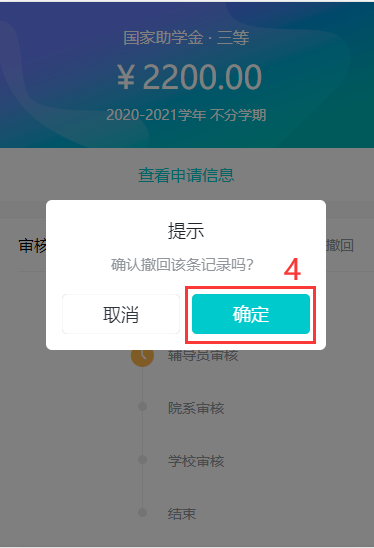 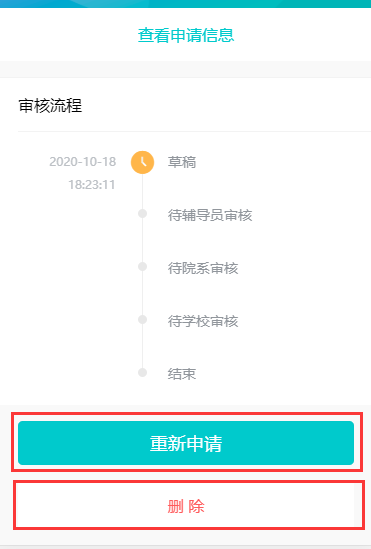 重新申请：修改申请表后再次提交申请；删除：删除当前的申请表，重新提交申请；进行了第三步的撤回操作后，学生申请状态变成草稿，草稿状态下的申请可以修改后再次提交，也可以删除。除了学生自己撤回，学校老师在审核过程中也可以进行退回操作。被退回的申请也是草稿状态，学生可以查看被退回的原因，修改后再次提交，也可以删除。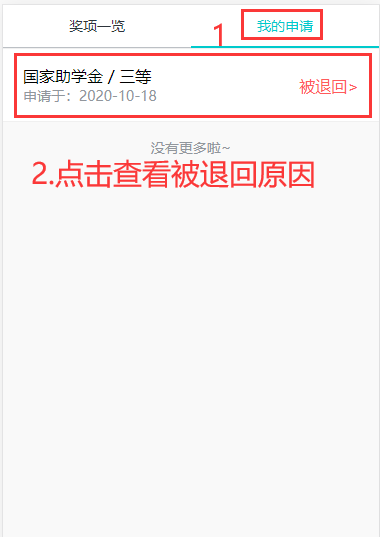 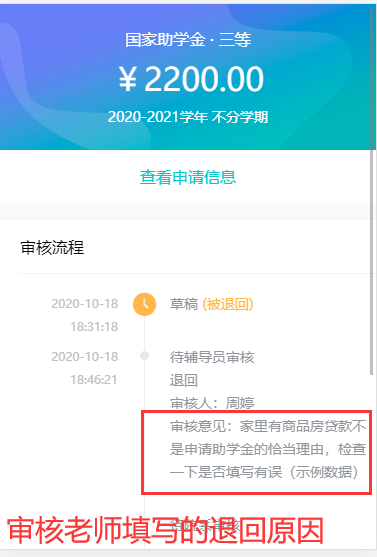 查看学校审核情况提交申请后，需要经过学校审核，比如国家助学金需要辅导员审核→学院审核→学校审核。学生可以查看申请当前到了哪个审核环节，以及最终的审核结果，比如通过、不通过等等。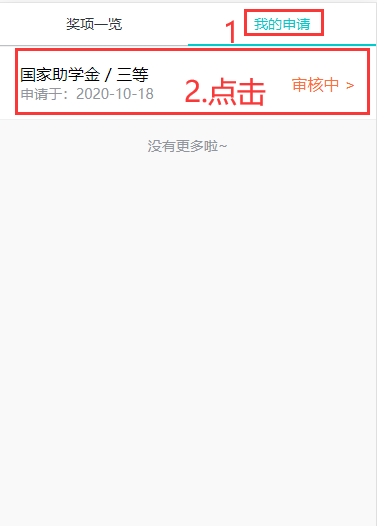 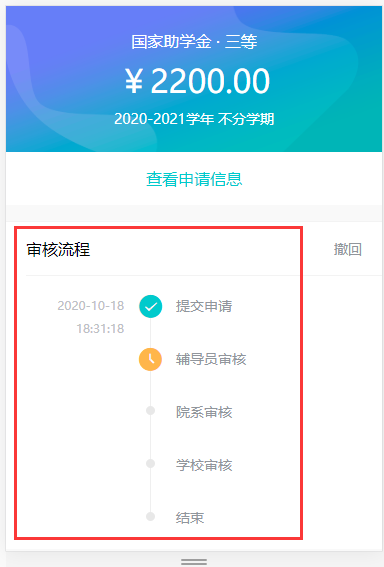 电脑申请助学金电脑上浏览器访问链接http://ehallapp.swufe.edu.cn/
建议使用谷歌浏览器、360急速浏览器、360安全浏览器、IE9-11。

若有师生忘记账号密码，可去身份认证地址设置。
UUID参考地址：http://portal.iswufe.info/uuid/uuid/undergraduate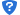 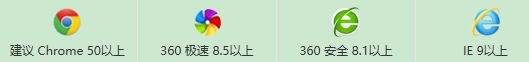 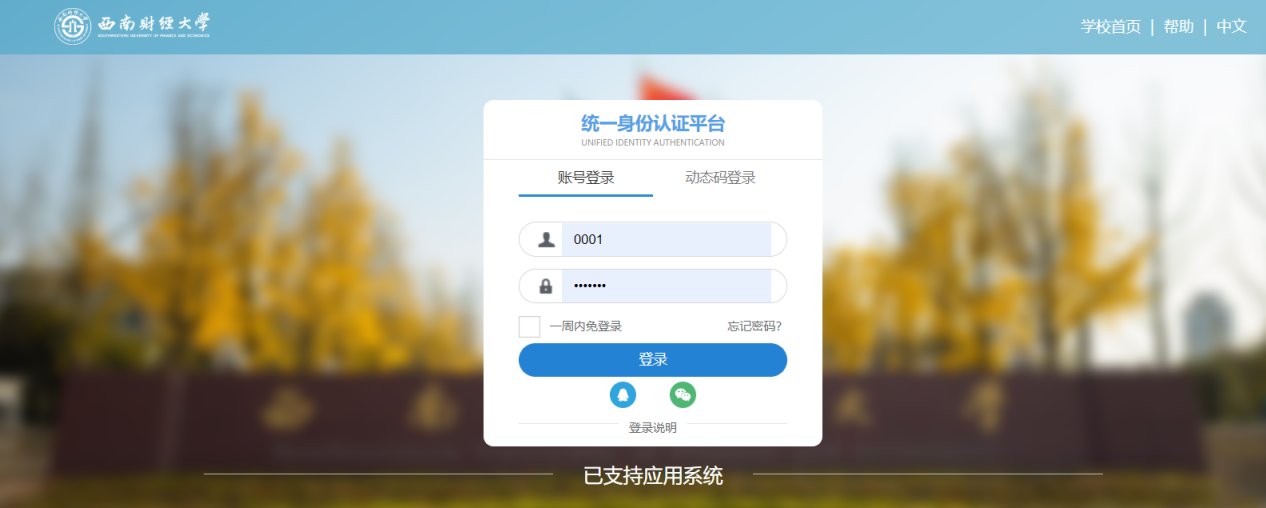 该应用主要是对助学金进行申请。学生在辅导员未审核状态下，可进行撤回操作，撤回后可进行删除。选择助学金，点击进入应用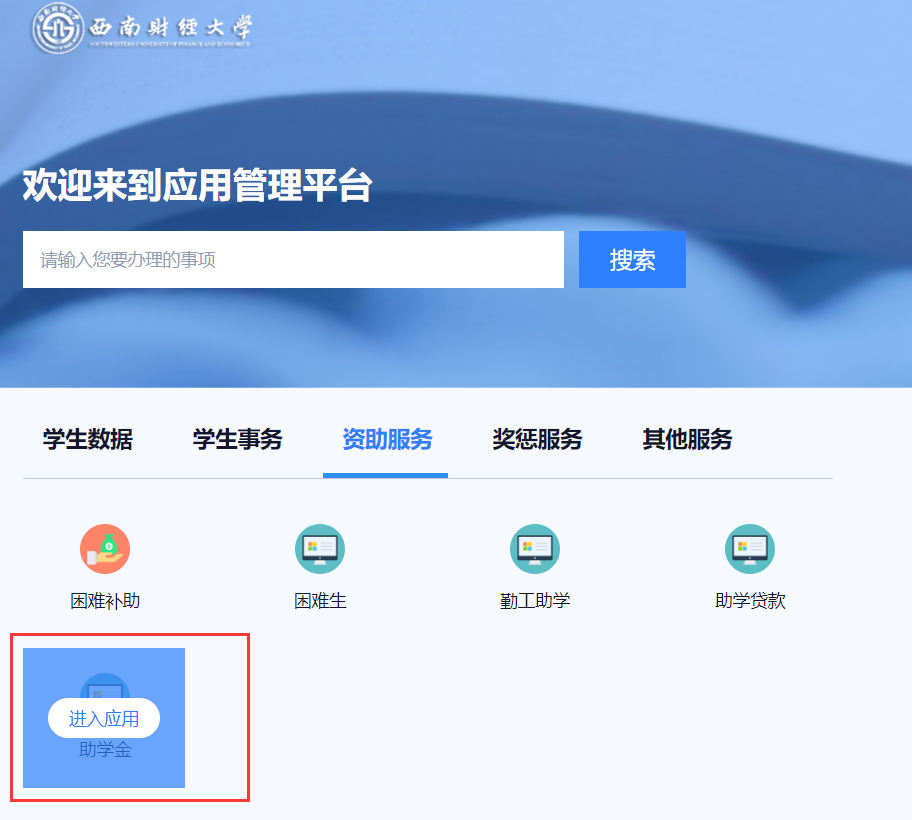 助学金申请奖项申请进入助学金申请页面后，选择需要申请的助学金，点击申请按钮；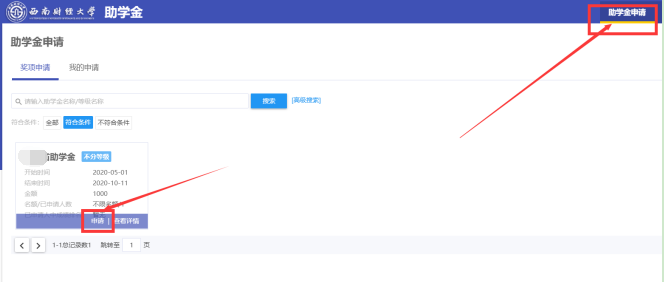 填写申请表后点击提交按钮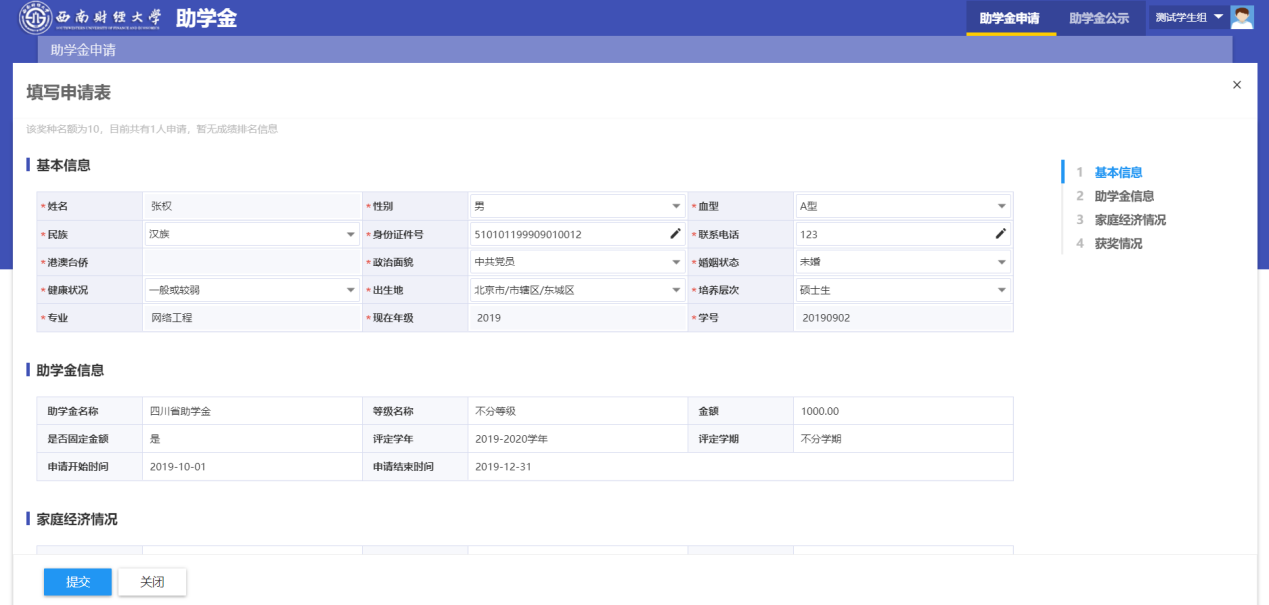 查看我的申请及撤回申请点击我的申请，点击“申请详情”可查看申请的助学金，右边可以查看当前审核节点.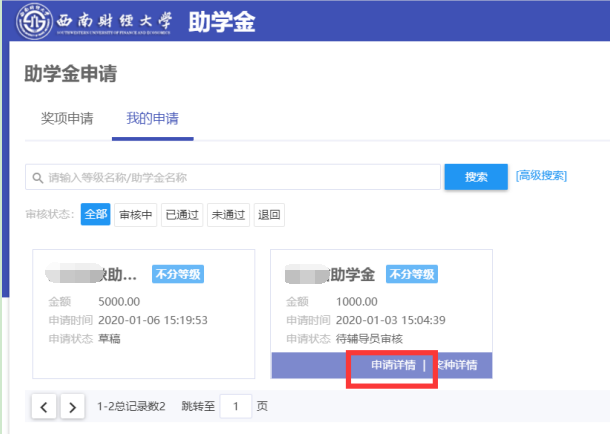 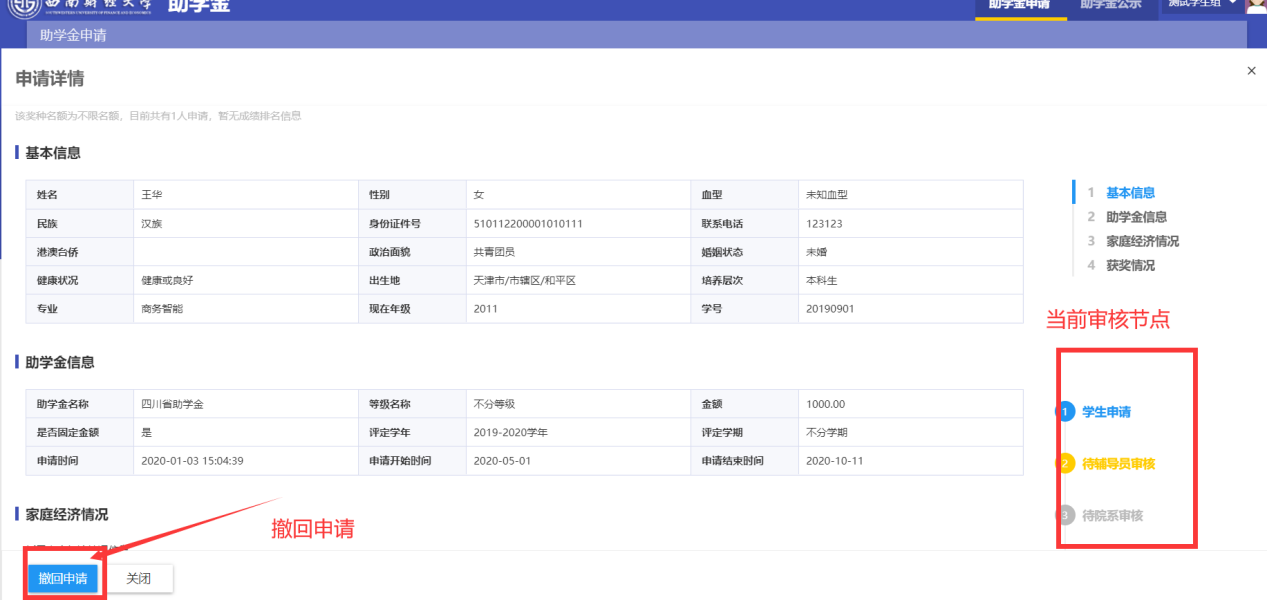 注：辅导员未审核环节下，点击【撤回申请】可进行撤回。撤回后可重新填写或者删除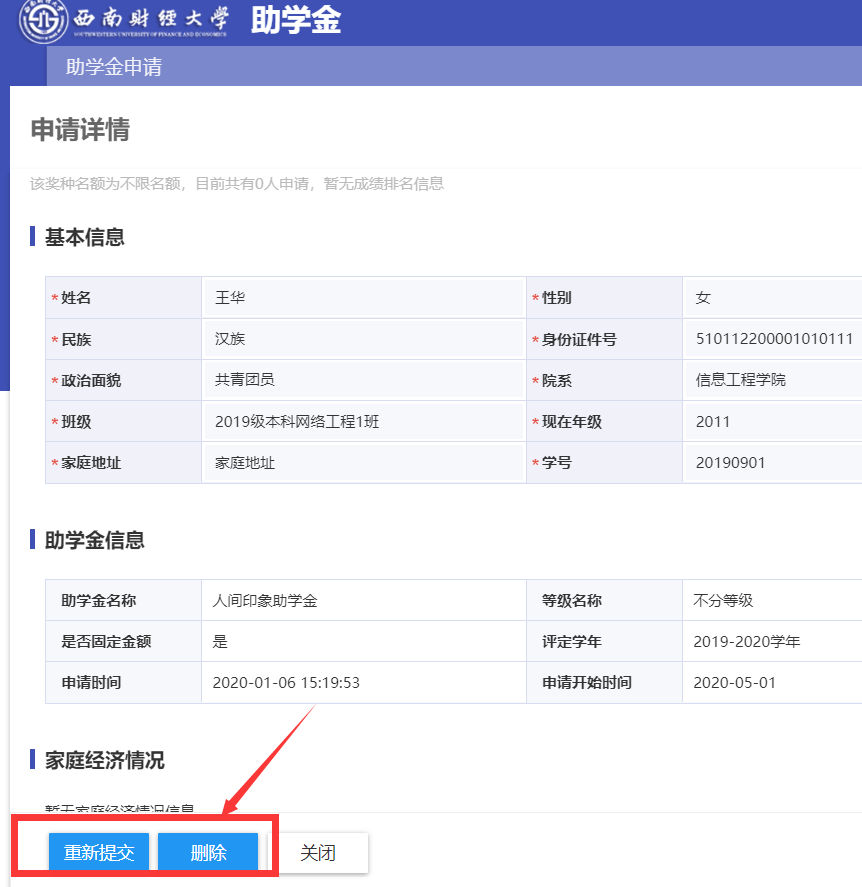 查看公示名单点击助学金公示按钮，弹出报表上查看助学金公示名单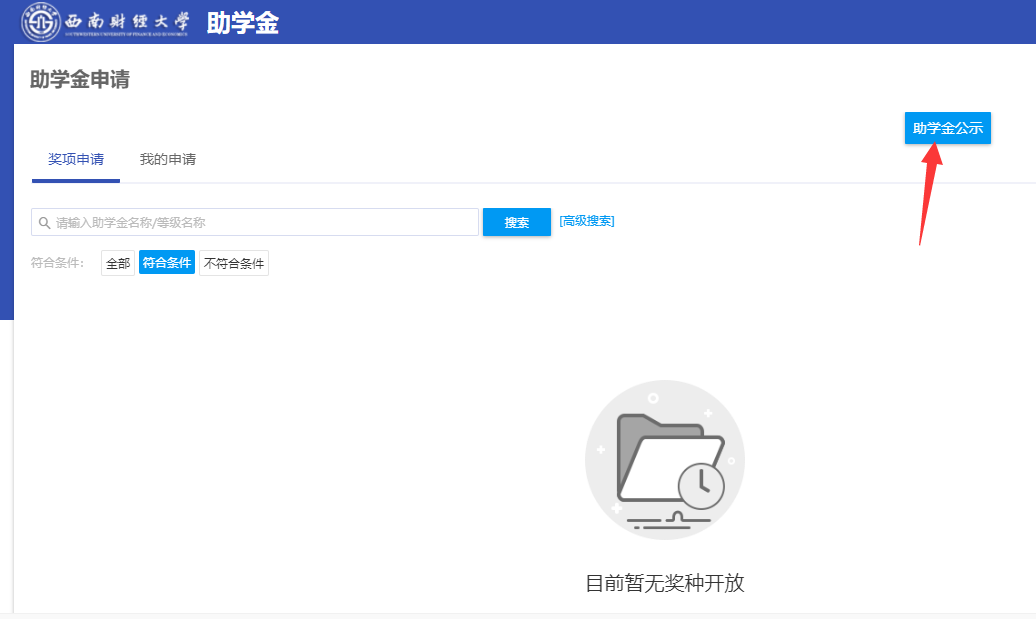 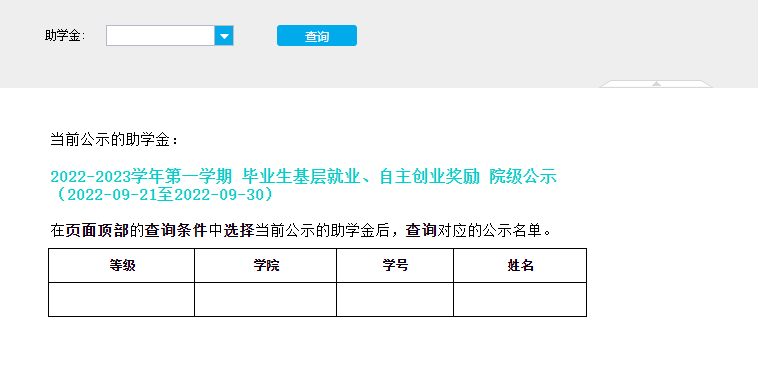 